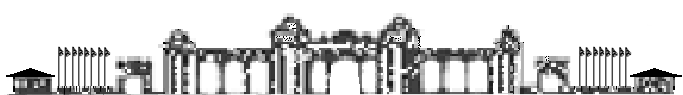 K  Ü  T  A  H  Y  A        D  U  M  L  U  P  I  N  A  R        Ü  N  İ  V  E  R  S  İ  T  E  S  İ M Ü H E N D İ S L İ K     F A K Ü L T E S İKAYIT DONDURMA TALEP FORMU…………………………………… MÜHENDİSLİĞİ BÖLÜM BAŞKANLIĞINABölümünüz ……………………… numaralı öğrencisiyim. 20… - 20… Eğitim Öğretim Yılı ………………. yarıyılında “Kütahya Dumlupınar Üniversitesi Önlisans ve Lisans Eğitim-Öğretim Yönetmeliğinin” 39. Maddesi ile “Kütahya Dumlupınar Üniversitesi Haklı ve Geçerli Nedenler Yönergesinin” ilgili maddesi gereği ve ekte belgeleri sunulan mazeretim nedeniyle kaydımın dondurulmasını talep ediyorum. Gereği için bilgilerinize arz ederim. 					          ..... / ..... / 20… Adres:	……………………………………...		Adı Soyadı	:………………………………………………		Öğrenci No.	: ………………………………………………		T.C. No.	:Cep Tel. : ……………………………………		İmza		:EK: ………………………………………….GEREKÇE: Kütahya Dumlupınar Üniversitesi Haklı ve Geçerli Nedenler Yönergesine göre;Aşağıdaki kısım Bölüm Başkanlığı tarafından kontrol edilerek doldurulacaktır.OnayBölüm Başkanı veya Yardımcısı(İmza / Kaşe) Sağlık problemi Doğal afetler Yakınlarının ağır hastalığı Ölüm Ekonomik nedenler Tutukluluk, mahkûmiyet Askerlik Tayin ve görevlendirme Yurt dışı burs, staj vb. Etkinlikler Olağanüstü yönetim  Diğer haller: ……………...EVETHAYIR1. (Madde 39-1’e göre) Öğrencinin dilekçe ekinde vermiş olduğu mazereti gösterir belgeler usulüne uygun mudur? 2. (Madde 39-2’ye göre) Öğrenci akademik izin talebini, (ani hastalık ve beklenmedik haller dışında) ilgili yarıyılın ilk dört haftası içerisinde yapmış mıdır? 3. (Madde 39-3’e göre) Öğrenci sağlık sebebiyle akademik izin talebinde bulunuyorsa, sağlık raporunun en az yirmi iki öğretim gününü kapsadığı kontrol edildi mi? 4. (Madde 39-4 ve 5’e göre) Öğrencinin akademik izin talebinin üst üste en fazla iki yarıyılı, toplam dört yarıyılı geçmediği (Sürekli sağlık sorunları olduğunu sağlık kuruluşlarından alacakları rapor ile belgeleyenler hariç) kontrol edildi mi?5. Öğrencinin talebinin ilgili mevzuat maddelerine uygun olduğu Bölüm Başkanlığınca kontrol edildi mi? 